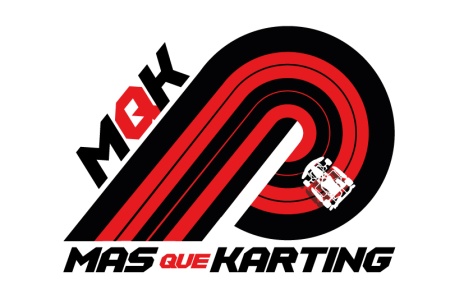                                                 BOLETIN DE INSCRIPCIONNUMERO DE PRUEBA:   PRIMERAFECHA:                              8-9/ ABRILNOMBRE DEL PILOTO:DNI:SEGURO O LICENCIA:WHATSAPP:CATEGORIA:KART :MOTOR: